بسم الله الرحمن الرحيمالحمد لله والصلاة والسلام علي رسول الله ومن والاه...وبعدالسلام عليكم ورحمة الله وبركاته اتشرف بتقديم بياناتي للعمل مدير للسكن الطلابي والحياة الطلابيةالسيرة الذاتية وصور الشهادات العلمية وصورة جواز السفر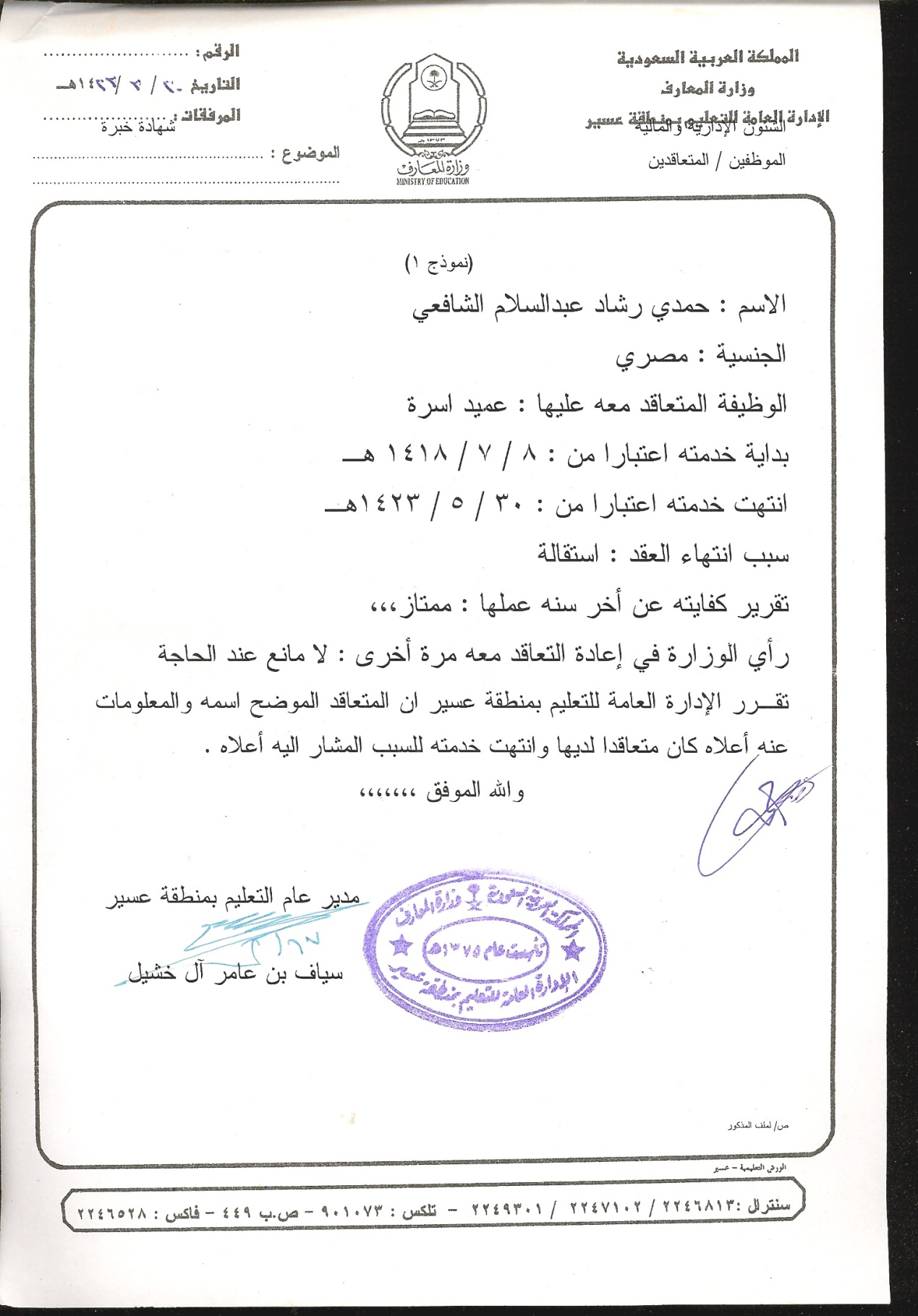 صور الشهادات العلمية – الدكتوراة – الماجستير – دبلوم الدراسات العليا-شهادة البكالوريوس – شهادة icl  في الحاسب الالي – شهادة التوفيل المحلي في اللغة الانجليزية – صورة جواز السفر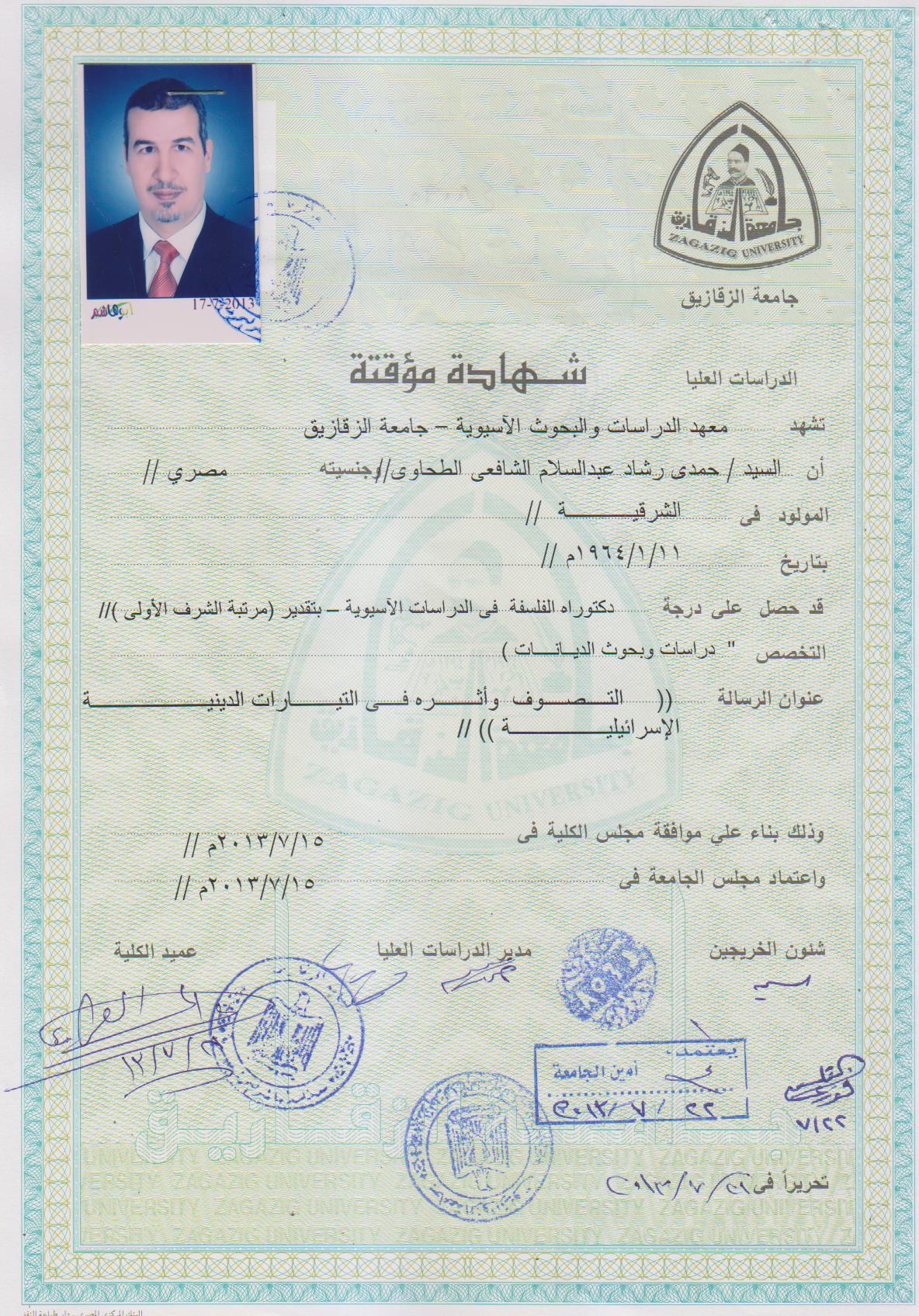 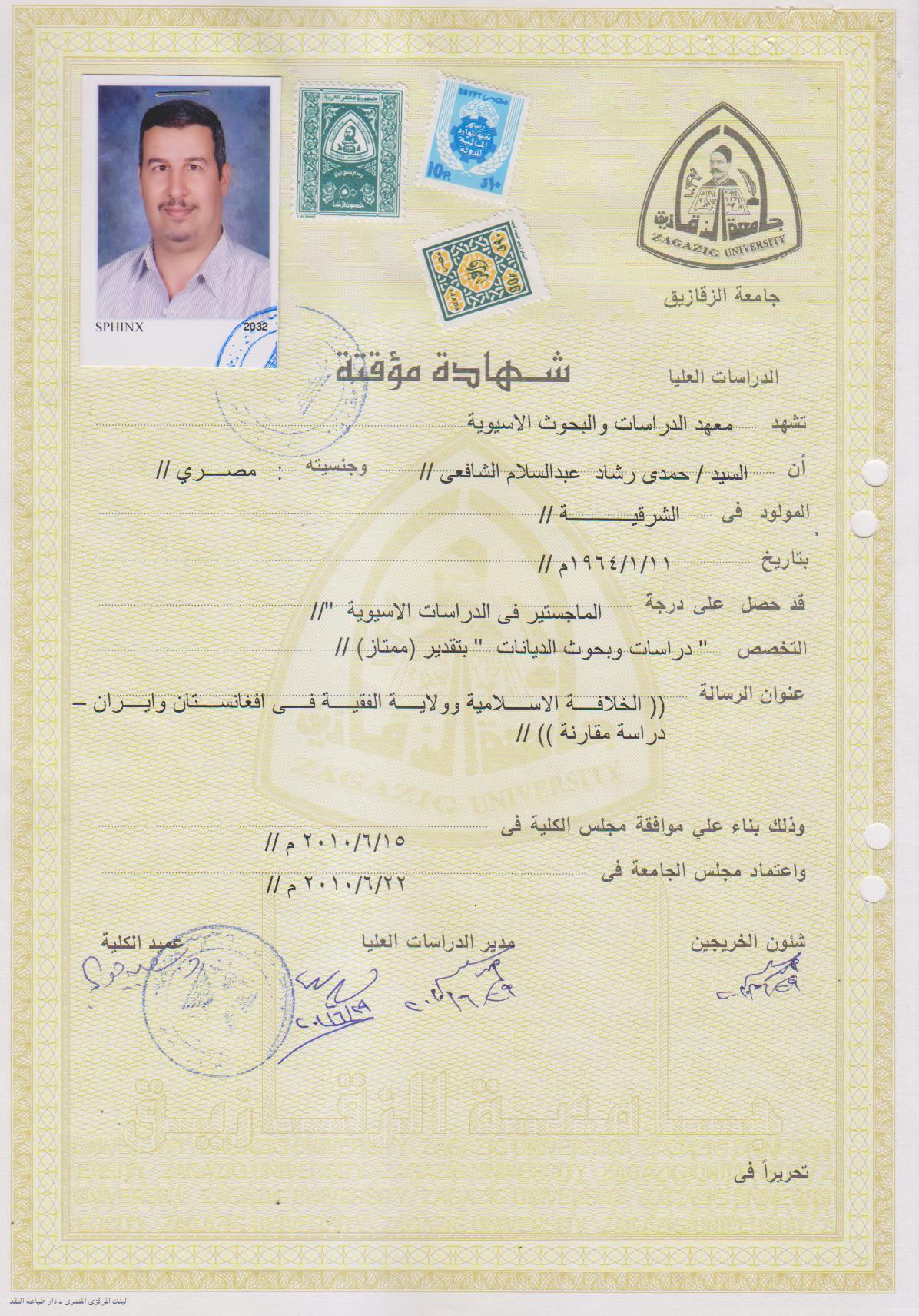 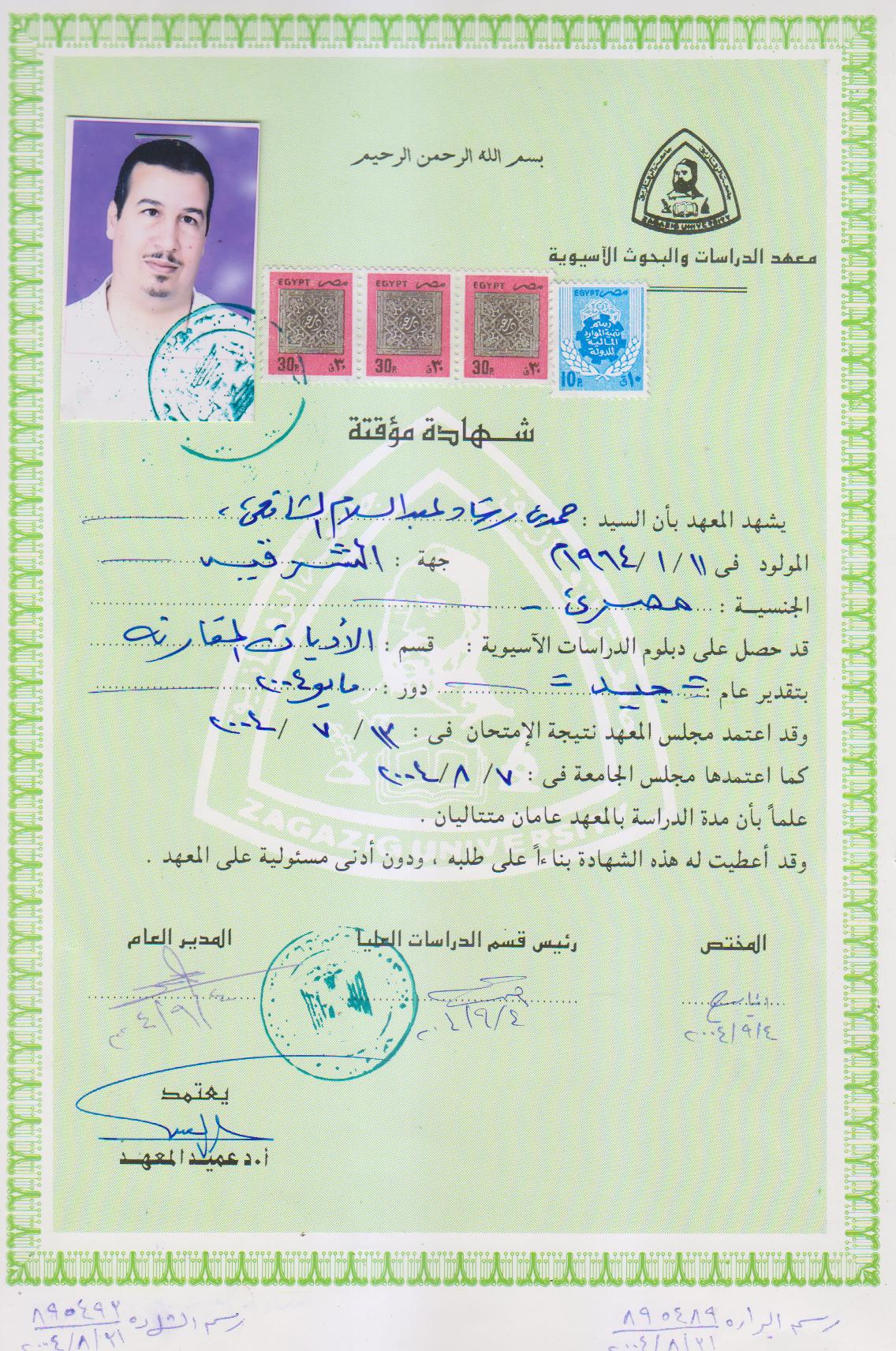 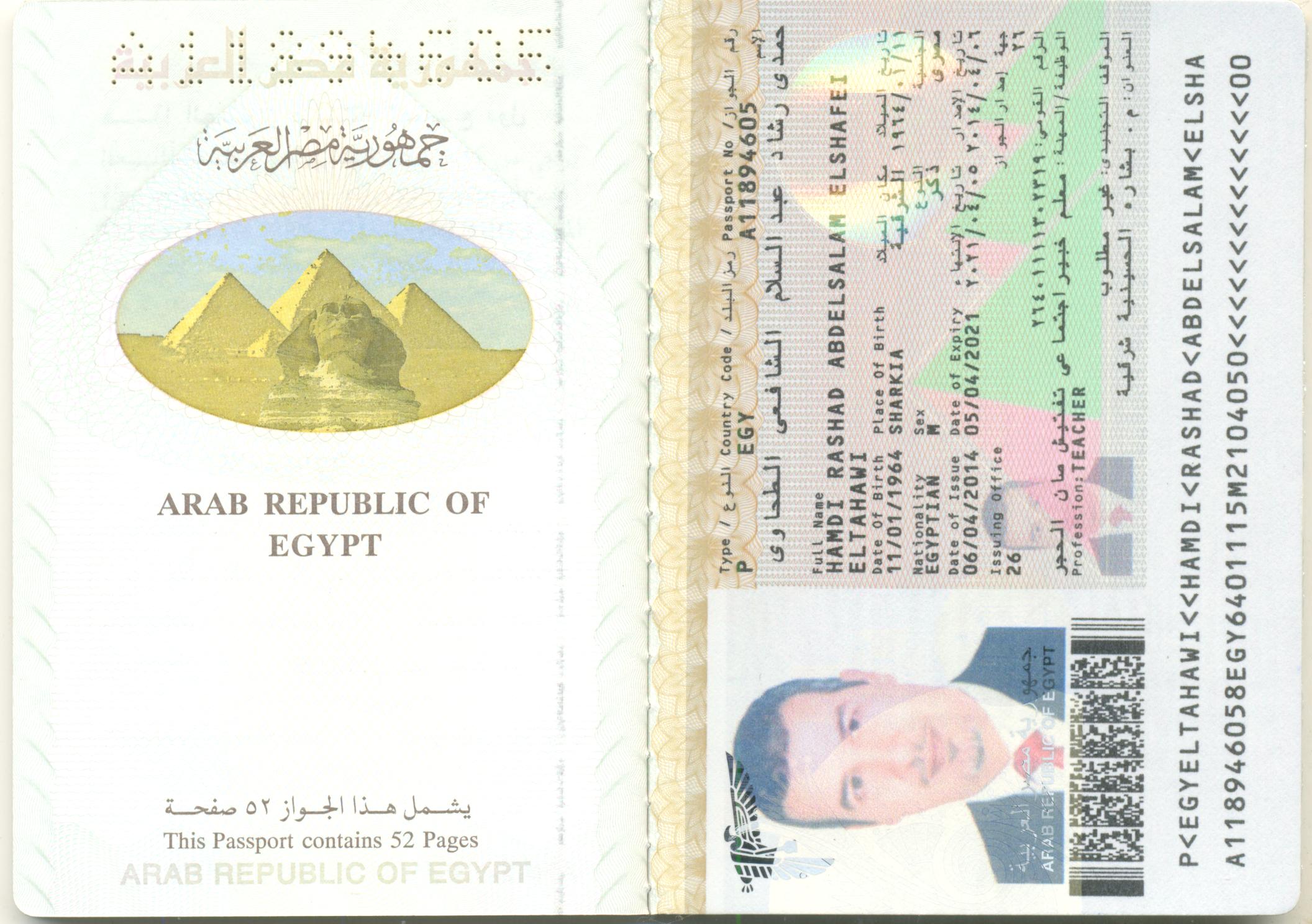 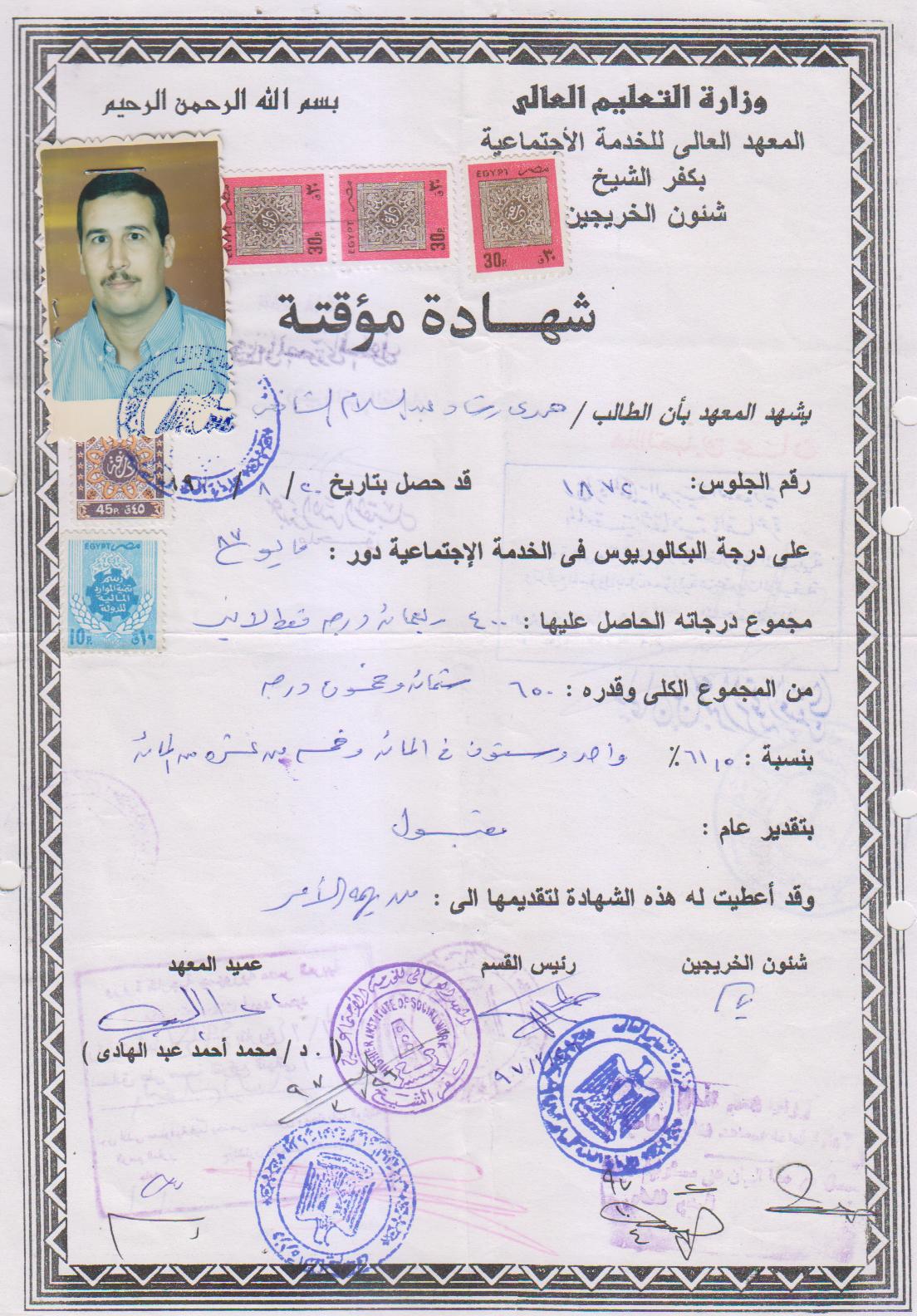 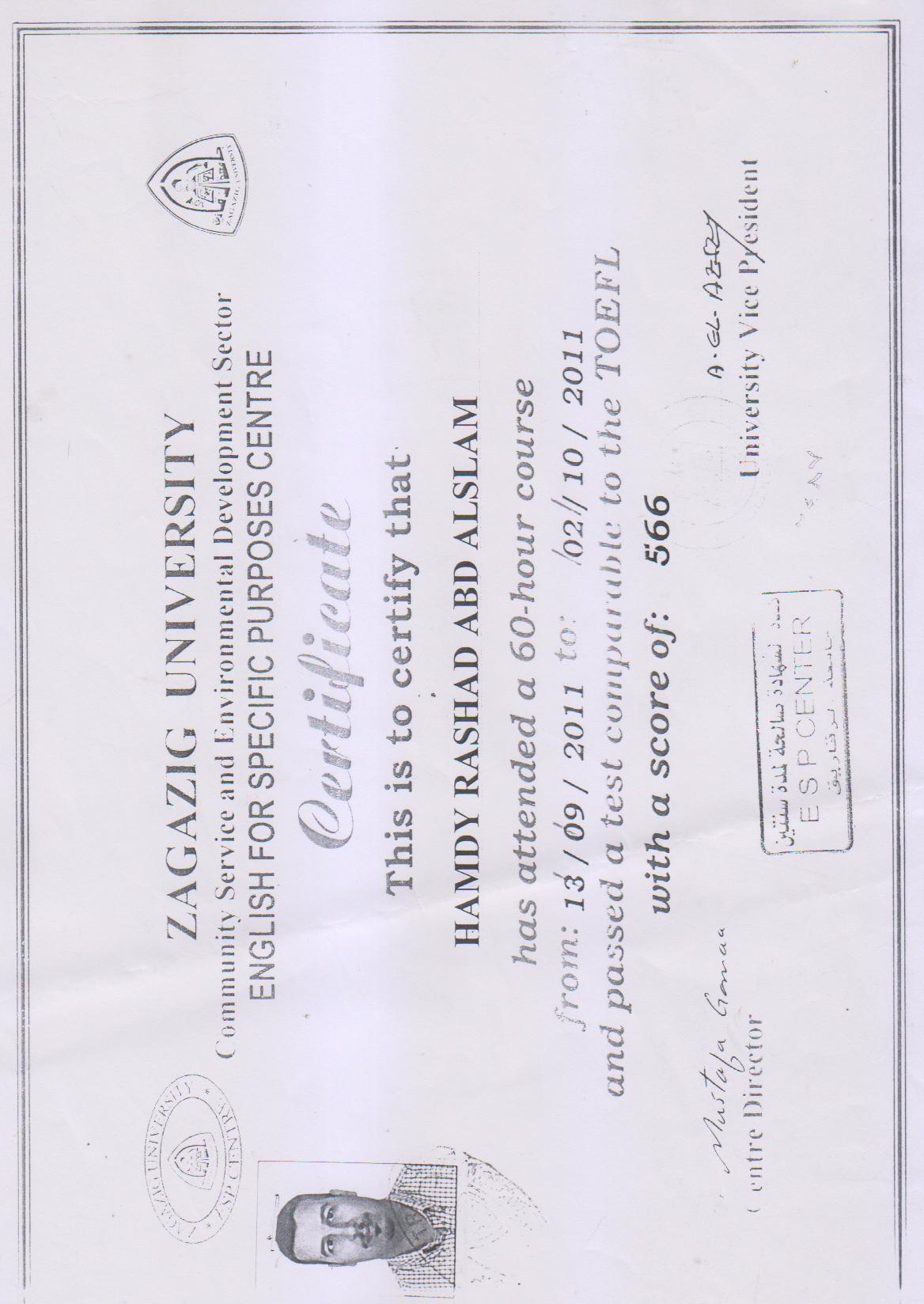 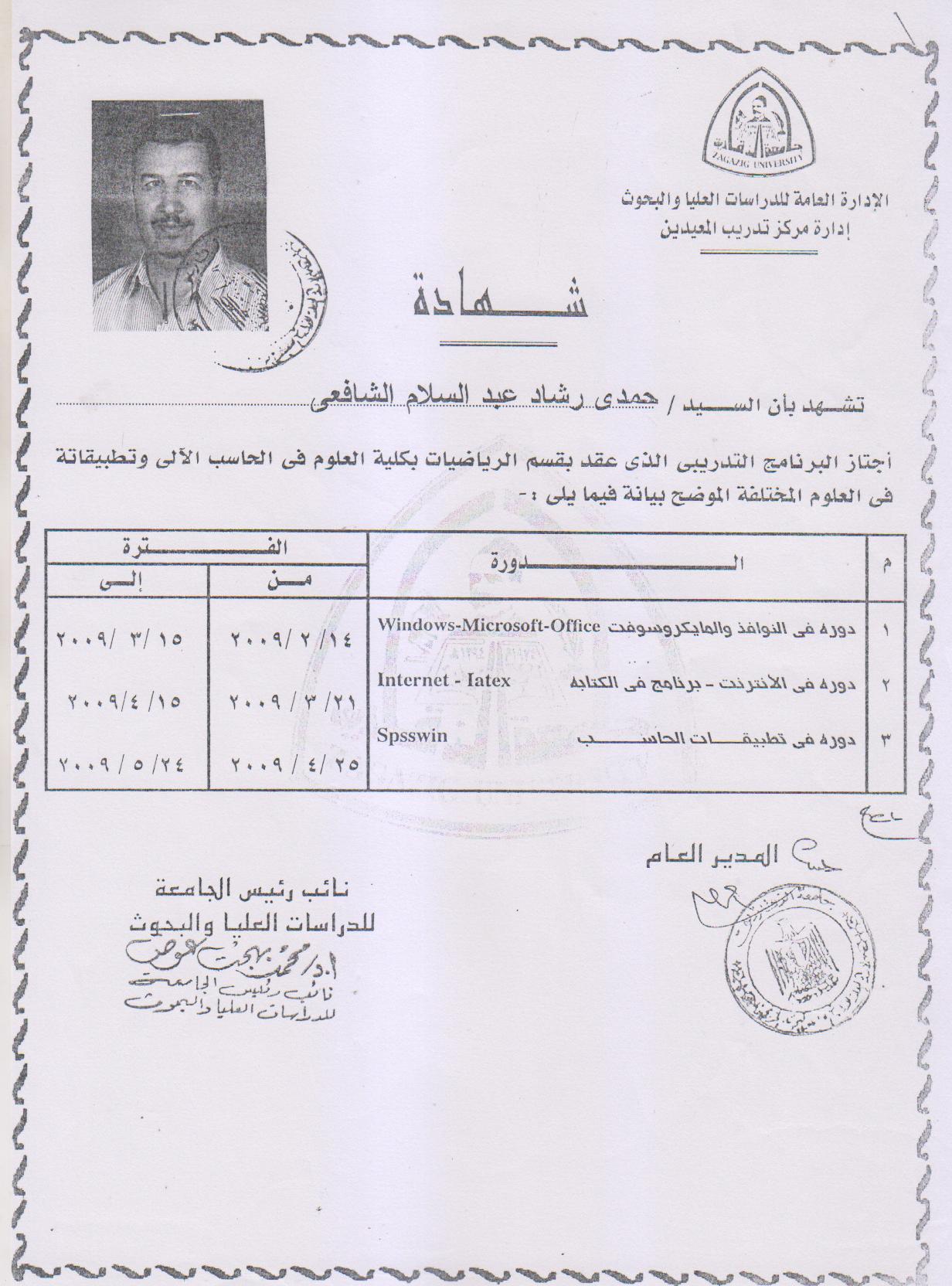 وفقنا الله جميعا لما يحب ويرضيد. حمدي رشاد الطحاويالسيرة الذاتيةالسيرة الذاتيةالسيرة الذاتيةالسيرة الذاتيةالسيرة الذاتيةالسيرة الذاتيةالسيرة الذاتيةالسيرة الذاتيةالسيرة الذاتيةالسيرة الذاتيةالاسم:الاسم:الاسم:الاسم:حمدي رشاد عبدالسلام الطحاويحمدي رشاد عبدالسلام الطحاويحمدي رشاد عبدالسلام الطحاويحمدي رشاد عبدالسلام الطحاويحمدي رشاد عبدالسلام الطحاويحمدي رشاد عبدالسلام الطحاويرقم البطاقة الشخصية:رقم البطاقة الشخصية:رقم البطاقة الشخصية:رقم البطاقة الشخصية:264011113023192640111130231926401111302319264011113023192640111130231926401111302319الجنسية:الجنسية:الجنسية:الجنسية:مصريمصريمصريمصريمصريمصريرقم الجوال:رقم الجوال:رقم الجوال:رقم الجوال:010957373080109573730801095737308010957373080109573730801095737308رقم الهاتف:رقم الهاتف:رقم الهاتف:رقم الهاتف:055914383905591438390559143839055914383905591438390559143839البريد الإلكتروني:البريد الإلكتروني:البريد الإلكتروني:البريد الإلكتروني:htahawi@htmail.comhtahawi@htmail.comhtahawi@htmail.comhtahawi@htmail.comhtahawi@htmail.comhtahawi@htmail.comالمؤهلات العلمية  ( البدء بالأحدث )المؤهلات العلمية  ( البدء بالأحدث )المؤهلات العلمية  ( البدء بالأحدث )المؤهلات العلمية  ( البدء بالأحدث )المؤهلات العلمية  ( البدء بالأحدث )المؤهلات العلمية  ( البدء بالأحدث )المؤهلات العلمية  ( البدء بالأحدث )المؤهلات العلمية  ( البدء بالأحدث )المؤهلات العلمية  ( البدء بالأحدث )المؤهلات العلمية  ( البدء بالأحدث )الشهادةالشهادةالشهادةالشهادةالشهادةسنة التخرجسنة التخرجالدكتوراة في الدراسات والبحوث الاسيويةالدكتوراة في الدراسات والبحوث الاسيويةالدكتوراة في الدراسات والبحوث الاسيويةالدكتوراة في الدراسات والبحوث الاسيويةالدكتوراة في الدراسات والبحوث الاسيوية20132013الماجستير في بحوث ودراسات الاديانالماجستير في بحوث ودراسات الاديانالماجستير في بحوث ودراسات الاديانالماجستير في بحوث ودراسات الاديانالماجستير في بحوث ودراسات الاديان20102010دبلوم الدراسات العليا في مقارنة الادياندبلوم الدراسات العليا في مقارنة الادياندبلوم الدراسات العليا في مقارنة الادياندبلوم الدراسات العليا في مقارنة الادياندبلوم الدراسات العليا في مقارنة الاديان20042004بكالوريوس الخدمة الاجتماعيةبكالوريوس الخدمة الاجتماعيةبكالوريوس الخدمة الاجتماعيةبكالوريوس الخدمة الاجتماعيةبكالوريوس الخدمة الاجتماعية19871987الخبرات العمليةالخبرات العمليةالخبرات العمليةالخبرات العمليةالخبرات العمليةالخبرات العمليةالخبرات العمليةالخبرات العمليةالخبرات العمليةالخبرات العمليةالوظيفة / المنصبجهة العملجهة العملجهة العملجهة العملعدد السنواتعدد السنواتضابط احتياط( توجية معنوي)الجيش المصريالجيش المصريالجيش المصريالجيش المصري33اخصائي اجتماعيالازهر الشريفالازهر الشريفالازهر الشريفالازهر الشريف1010مشرف سكن داخليوزارة المعارف السعوديةوزارة المعارف السعوديةوزارة المعارف السعوديةوزارة المعارف السعودية55موجة اجتماعيالازهر الشريفالازهر الشريفالازهر الشريفالازهر الشريف55معلم خبير اجتماعيالازهر الشريفالازهر الشريفالازهر الشريفالازهر الشريفالانالانالدورات / المؤتمرات/ ورش العمل (للثلاث سنوات الأخيرة) الدورات / المؤتمرات/ ورش العمل (للثلاث سنوات الأخيرة) الدورات / المؤتمرات/ ورش العمل (للثلاث سنوات الأخيرة) الدورات / المؤتمرات/ ورش العمل (للثلاث سنوات الأخيرة) الدورات / المؤتمرات/ ورش العمل (للثلاث سنوات الأخيرة) الدورات / المؤتمرات/ ورش العمل (للثلاث سنوات الأخيرة) الدورات / المؤتمرات/ ورش العمل (للثلاث سنوات الأخيرة) الدورات / المؤتمرات/ ورش العمل (للثلاث سنوات الأخيرة) الدورات / المؤتمرات/ ورش العمل (للثلاث سنوات الأخيرة) الدورات / المؤتمرات/ ورش العمل (للثلاث سنوات الأخيرة) عنوان الدورة/ المؤتمر/ ورشة العملعنوان الدورة/ المؤتمر/ ورشة العملعنوان الدورة/ المؤتمر/ ورشة العملالجهةالجهةالجهةالجهةالجهةالسنةدورة اعداد مدير عامدورة اعداد مدير عامدورة اعداد مدير عامالازهر الشريفالازهر الشريفالازهر الشريفالازهر الشريفالازهر الشريف2013المؤتمر العام للخدمة الاجتماعيةالمؤتمر العام للخدمة الاجتماعيةالمؤتمر العام للخدمة الاجتماعيةرعاية الشبابرعاية الشبابرعاية الشبابرعاية الشبابرعاية الشباب2013ورشه عمل عن دور الشباب في بناء المجتمعورشه عمل عن دور الشباب في بناء المجتمعورشه عمل عن دور الشباب في بناء المجتمعحزب الحرية والعدالة بالزقازيقحزب الحرية والعدالة بالزقازيقحزب الحرية والعدالة بالزقازيقحزب الحرية والعدالة بالزقازيقحزب الحرية والعدالة بالزقازيق2014اللغــــــــــــــــــــــــاتاللغــــــــــــــــــــــــاتاللغــــــــــــــــــــــــاتاللغــــــــــــــــــــــــاتاللغــــــــــــــــــــــــاتاللغــــــــــــــــــــــــاتاللغــــــــــــــــــــــــاتاللغــــــــــــــــــــــــاتاللغــــــــــــــــــــــــاتاللغــــــــــــــــــــــــاتاللغــــــــــــةاللغــــــــــــةاللغــــــــــــةاللغــــــــــــةاللغــــــــــــةالمستــــــــــــوىالمستــــــــــــوىالمستــــــــــــوىالمستــــــــــــوىالمستــــــــــــوىالعربيةالعربيةالعربيةالعربيةتحدثاًجيد جداجيد جداجيد جداجيد جداالعربيةالعربيةالعربيةالعربيةكتابةًجيد جداجيد جداجيد جداجيد جداالانجيزيةالانجيزيةالانجيزيةالانجيزيةتحدثاًجيدجيدجيدجيدالانجيزيةالانجيزيةالانجيزيةالانجيزيةكتابةًجيدجيدجيدجيدالمهـــــــــــــــــــــاراتالمهـــــــــــــــــــــاراتالمهـــــــــــــــــــــاراتالمهـــــــــــــــــــــاراتالمهـــــــــــــــــــــاراتالمهـــــــــــــــــــــاراتالمهـــــــــــــــــــــاراتالمهـــــــــــــــــــــاراتالمهـــــــــــــــــــــاراتالمهـــــــــــــــــــــاراتالحاسب الاليالحاسب الاليالحاسب الاليالحاسب الاليالحاسب الاليالحاسب الاليجيد جداجيد جداجيد جداادارة الحلقات النقاشية وورش العملادارة الحلقات النقاشية وورش العملادارة الحلقات النقاشية وورش العملادارة الحلقات النقاشية وورش العملادارة الحلقات النقاشية وورش العملادارة الحلقات النقاشية وورش العملجيد جداجيد جداجيد جداوضع وتنفيذ خطط وبرامج رعاية الطلابوضع وتنفيذ خطط وبرامج رعاية الطلابوضع وتنفيذ خطط وبرامج رعاية الطلابوضع وتنفيذ خطط وبرامج رعاية الطلابوضع وتنفيذ خطط وبرامج رعاية الطلابوضع وتنفيذ خطط وبرامج رعاية الطلابجيد جداجيد جداجيد جداالإنجازات الهامة الإنجازات الهامة الإنجازات الهامة الإنجازات الهامة الإنجازات الهامة الإنجازات الهامة الإنجازات الهامة الإنجازات الهامة الإنجازات الهامة الإنجازات الهامة العمل في مختلف الانشطة الطلابيةالعمل في مختلف الانشطة الطلابيةالعمل في مختلف الانشطة الطلابيةالعمل في مختلف الانشطة الطلابيةالعمل في مختلف الانشطة الطلابيةالعمل في مختلف الانشطة الطلابيةالعمل في مختلف الانشطة الطلابيةالعمل في مختلف الانشطة الطلابيةالعمل مشرف سكن داخلي  بمعهد النور للمكفوفيين بمكة المكرمةالعمل مشرف سكن داخلي  بمعهد النور للمكفوفيين بمكة المكرمةالعمل مشرف سكن داخلي  بمعهد النور للمكفوفيين بمكة المكرمةالعمل مشرف سكن داخلي  بمعهد النور للمكفوفيين بمكة المكرمةالعمل مشرف سكن داخلي  بمعهد النور للمكفوفيين بمكة المكرمةالعمل مشرف سكن داخلي  بمعهد النور للمكفوفيين بمكة المكرمةالعمل مشرف سكن داخلي  بمعهد النور للمكفوفيين بمكة المكرمةالعمل مشرف سكن داخلي  بمعهد النور للمكفوفيين بمكة المكرمةبيانات / معلومات أخرىبيانات / معلومات أخرىبيانات / معلومات أخرىبيانات / معلومات أخرىبيانات / معلومات أخرىبيانات / معلومات أخرىبيانات / معلومات أخرىبيانات / معلومات أخرىبيانات / معلومات أخرىبيانات / معلومات أخرىمؤلف كتاب دولة الملا عمر والامام الخميني دراسة مقارنةمؤلف كتاب دولة الملا عمر والامام الخميني دراسة مقارنةمؤلف كتاب دولة الملا عمر والامام الخميني دراسة مقارنةمؤلف كتاب دولة الملا عمر والامام الخميني دراسة مقارنةمؤلف كتاب دولة الملا عمر والامام الخميني دراسة مقارنةمؤلف كتاب دولة الملا عمر والامام الخميني دراسة مقارنةمؤلف كتاب دولة الملا عمر والامام الخميني دراسة مقارنةمؤلف كتاب التصوف الاسرائيليمؤلف كتاب التصوف الاسرائيليمؤلف كتاب التصوف الاسرائيليمؤلف كتاب التصوف الاسرائيليمؤلف كتاب التصوف الاسرائيليمؤلف كتاب التصوف الاسرائيليمؤلف كتاب التصوف الاسرائيليامين التثقيف بحزب الحرية والعدالة بمركز الحسينيةامين التثقيف بحزب الحرية والعدالة بمركز الحسينيةامين التثقيف بحزب الحرية والعدالة بمركز الحسينيةامين التثقيف بحزب الحرية والعدالة بمركز الحسينيةامين التثقيف بحزب الحرية والعدالة بمركز الحسينيةامين التثقيف بحزب الحرية والعدالة بمركز الحسينيةامين التثقيف بحزب الحرية والعدالة بمركز الحسينية